Lesson 13: Analicemos errores en sumasStandards AlignmentsTeacher-facing Learning GoalsAdd decimals to the hundredths place using strategies based on place value.Student-facing Learning GoalsUsemos estrategias de valor posicional para sumar números decimales.Lesson PurposeThe purpose of this lesson is for students to add decimals and consider common errors in lining up place values when adding with the standard algorithm.In previous lessons, students used strategies based on place value and properties of operations to add decimal numbers including the standard algorithm. The purpose of this lesson is to highlight the importance of adding the same place values when making vertical calculations with decimals. This issue does not arise when adding whole numbers as the numbers are always aligned to the right, starting with ones, then tens, and so on. For decimal numbers it is more complicated because the last digits in two decimals, such as 5.18 and 16.7, may not have the same place value. Rather than aligning these numbers to the right as shown here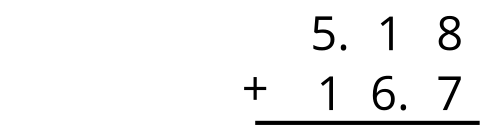 they need to be aligned by place value. After examining this alignment error, students practice adding decimals taking care to add using the correct place values.Access for: Students with DisabilitiesEngagement (Activity 2)Instructional RoutinesEstimation Exploration (Warm-up), MLR3 Clarify, Critique, Correct (Activity 1)Lesson TimelineTeacher Reflection QuestionReflect on a time your thinking changed about something in class recently. How will you alter your teaching practice to incorporate your new understanding?Cool-down(to be completed at the end of the lesson)  5min¿Cuál es el error?Standards AlignmentsStudent-facing Task StatementEste cálculo tiene un error: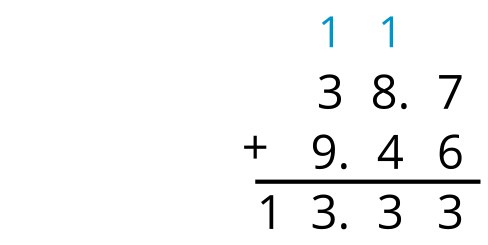 Explica el error.Encuentra el valor correcto de .Student ResponsesThe decimal places are not lined up so the 30 in 38.7 is treated like it's only 3.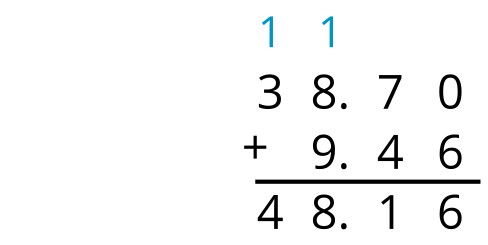 Addressing5.NBT.B.7Warm-up10 minActivity 120 minActivity 215 minLesson Synthesis10 minCool-down5 minAddressing5.NBT.B.7